      Приложение №2 к Договору					                      № ____ от «___» ________2016 г.Т Е Х Н И Ч Е С К О Е     З А Д А Н И Ена поставку средств индивидуальной защиты  и  специальной одежды 1.Требования к поставляемому товару            1.1.Товар: средства индивидуальной защиты и специальная одежда согласно Спецификации (Раздел 2).1.2.Условия  доставки: поставка Товара осуществляется партиями, за счет средств Поставщика в соответствии с Перечнями СИЗ №1, №2, №3, №4 (Раздел 4), по следующим адресам: • 682860, Хабаровский край, п. Ванино, ул. Железнодорожная, д. 2.;  • 682460, Хабаровский край, г. Николаевск-на-Амуре, ул. Кантера,1;  • 682429, Хабаровский край, Ульчский район, п. Де-Кастри, ул. Советская, 5;  • 685000, г.Магадан, Морской торговый порт, Административное здание.  1.3.Срок поставки: Поставщик обязуется передать Товар Заказчику в течение _____________ рабочих дней с момента заключения договора.1.4.Требования к функциональным и качественным характеристикам товара: 1.4.1. Поставляемый Товар должен быть новым, ранее не использованным и не восстановленным. 1.4.2. Качество Товара должно соответствовать ГОСТам, требованиям экологической безопасности, санитарным нормам, техническим условиям, техническим описаниям и другой нормативно-технической документации закрепляющей требования к качеству соответствующего вида Товара. 1.4.3. Поставляемый Товар должен иметь комплект соответствующих документов: копия сертификата, инструкция (памятка) на русском языке и иные документы, предоставляемые при поставке соответствующего вида Товара.1.5.Требования к безопасности товара: должен отвечать требованиям безопасности, установленным Техническими регламентами таможенного союза ТР ТС 017/2011 «О безопасности продукции легкой промышленности» утвержденному решением Комиссии Таможенного союза от 09.12.2011 № 876  и ТР ТС № 019/2011 «О безопасности средств индивидуальной защиты» утвержденному решением Комиссии Таможенного союза от 09.12.2011 № 878. Безопасность поставляемого Товара должна быть обеспечена посредством выполнения требований нормативно-технической документации, регламентирующей условия производства, хранения и использования Товара.1.6.Требования к таре и упаковке товара: должен отвечать требованиям безопасности, установленным Техническими регламентами таможенного союза ТР ТС 005/2011 «О безопасности упаковки». Поставляемый Товар должен иметь целостную упаковку, обеспечивающую  его полную  сохранность, предотвращающую от повреждений при транспортировке всеми видами транспорта, а также предохраняющую от атмосферных влияний. Товар должен быть упакован и замаркирован в соответствии с требованиями ГОСТ, действующих стандартов, технических условий для соответствующего вида продукции.2. Спецификация3. ЭмблемаЭмблема для нанесения на куртку: - размер эмблемы для нанесения на грудь 135мм х 25мм;- размер эмблемы для нанесения на спину 280мм х 75мм.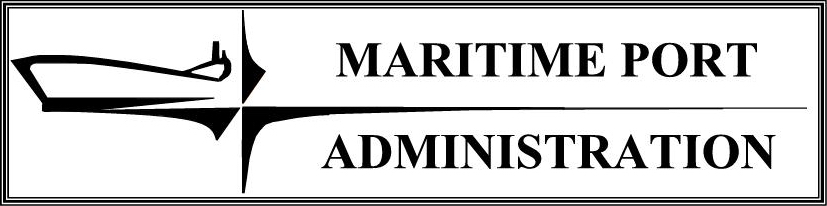 4. Условия поставки Перечень СИЗ №1(Ванино)Перечень СИЗ №2 (Николаевск-на-Амуре)Перечень СИЗ №3 (Де-Кастри)Перечень СИЗ №4 (Магадан)№ п/пНаименованиетовараОбразец Кол-вопоставляемого товара1Костюм  мужской, утепленный «Бавария»ГОСТ Р 12.4.236-2011 Одежда специальная для защиты от пониженных температурСпецодежда для защиты от  пониженных температур воздуха – Тн, 4 класса защиты (для эксплуатации в I-IV и  особом и климатическом поясах).Куртка мужская утепленная.Удлиненная куртка с застежкой на двухзамковую молнию, внутренний и внешний (шириной не менее 6см) ветрозащитный клапаны на потайные кнопки. Карманы прорезные: нагрудные на молнии и накладной слева, нижние под клапаном и наклонные «листочки». В борте вертикальный карман на молнии. Карманы на подкладке. Слева полукольцо для крепления мелких предметов, которые можно разместить в накладном кармане. Рукава на манжетах со вставками эластичной тесьмы, с усилительными налокотниками, с полушерстяными напульсниками (длинной не менее 6 см) внутри. Кулиски для регулирования объема: капюшон, линия талии, низ куртки. Воротник-стойка (высотой не менее 8 см) и верх внутренней планки утеплены высококачественным флисом (пр-во Италия). Съемный утепленный капюшон регулировками по объему и лицевому вырезу, пристегивающийся на молнию. Места, наиболее подверженные загрязнению – темного цвета.Необходимо выполнить нанесение эмблемы учреждения на верхнюю часть  области спины и на левую сторону грудной области. Эмблема для нанесения на куртку: - размер эмблемы для нанесения на грудь 135мм х 25мм- размер эмблемы для нанесения на спину 280мм х 75мм.Способ нанесения эмблемы – трафаретная печать(шелкография).Полукомбинезон мужской утепленный.Застежка на двухзамковую молнию и ветрозащитный клапан с липкой лентой велькро. Бретели с эластичной тесьмой. Боковые карманы с бочком и накладной нагрудный карман. Объемные усилительные наколенники – защита от истирания. Эластичная тесьма по линии талии для удобства и хорошей посадки на фигуре. Внизу полукомбинезона молнии в боковых швах и внутренние манжеты с латексной резинкой для сцепления с обувью.Ткань верха: смесовая 67% полиэстер, 33% хлопок с биверным плетением c масло- и водоотталкивающей отделкой Teflon® фирмы DuPont, плотность 252 г/кв.м.Утеплитель: Тинсулейт® P100, 3 слоя.Подкладка: 100% полиэстер.Световозвращающий материал: лента шириной 5 см, обеспечивает хорошую видимость.Цвет: сочетание светло-коричневого и темно-коричневого.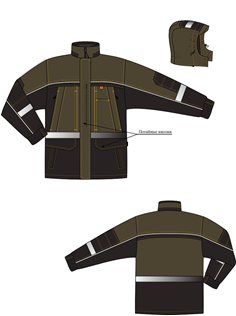 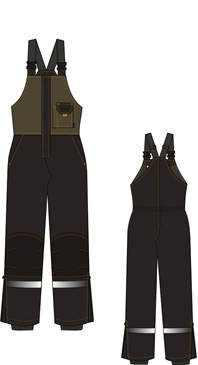 Размеры:104-108/182-188 – 1 компл.112-116/170-176 – 1 компл.2 компл.2Сапоги зимние  мужские «Топпер»ТР ТС 019/2011ТУ 2595-001-15169704-2005Для эксплуатации во II, III, IV и особом климатических поясахОбеспечивают теплозащиту до –40°С. Голенище изготовлено из дублированного полотна «Оксфорд» с водоотталкивающей пропиткой. Верхняя часть голенища имеет манжет с продежкой, препятствующий попаданию внутрь обуви снега, влаги, пыли и различных предметов. Нижняя часть голенища усилена вставками из натуральной кожи. Сапоги надежно фиксируются на ноге при помощи регулируемого по длине ремня с застежкой на контактную ленту велькро.Галоша с защитной носочной частью ударной прочностью МУН 15 выполнена из морозостойкой резины на основе нитрильного каучука и устойчива к воздействиям агрессивной среды – нефти, нефтепродуктов, растворов щелочей и кислот концентрации до 20%. Для обеспечения условий безопасности имеется отделка со световозвращающими элементами. Ходовой слой (протектор) снабжен металлическими шипами, обеспечивает хорошее сцепление с обледенелыми и замасленными поверхностями.Вкладная стелька состоит из двух слоев: верхний – иглопробивное полотно, нижний – вспененный полиэтилен толщиной 4 мм, обеспечивающий должную теплоизоляцию и способствующий отводу влаги. Конструкция сапога выполнена с надежной герметизацией швов соединения галоши и голенища. Сапоги комплектуются вкладными чулками из пятислойного материала, одним из слоев является металлизированная пленка, выполняющая функцию мощного теплоизолятора.Верх обуви: дублированное полотно оксфорд с водоотталкивающей пропиткой.Галоша: морозостойкая резина на основе нитрильного каучука.Цвет: черный.Высота: 42 см.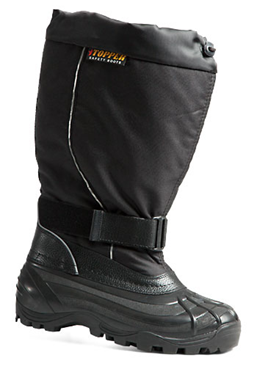 Размеры: 42 –  1 пара44 –  3пары4 пары3Костюм мужской летний  «Техно» (ТР ТС 019/2011,  ГОСТ 27575-87)Куртка + полукомбинезон.Нанесение эмблемы учреждения на верхнюю часть  области спины. Размер (мм) 280 х 75Нанесение эмблемы учреждения на левую сторону грудной области. Размер (мм) 135 х 25Куртка с застежкой на молнию и планку с потайными кнопками. Накладные нагрудные карманы с клапанами, закрывающиеся на ленту Велькро, боковые карманы в рельефах. Рукава на манжетах с локтевым швом. В области подмышечных впадин вентиляционные отверстия. На спине складки для свободы движения. Пояс с эластичными вставками по бокам. Полукомбинезон с боковой застежкой на пуговицы и с гульфиком на молнии в среднем шве. Карманы накладные 2 на груди и 2 кармана для инструмента на правой половинке полукомбинезона с внешней стороны. Эластичная тесьма на талии.Световозвращающая лента на рукавах и по низу полукомбинезона.Необходимо выполнить нанесение эмблемы учреждения на верхнюю часть  области спины и на левую сторону грудной области. Эмблема для нанесения на куртку: - размер эмблемы для нанесения на грудь 135мм х 25мм- размер эмблемы для нанесения на спину 280мм х 75мм.Способ нанесения эмблемы – трафаретная печать(шелкография).Ткань: смесовая (65% полиэстер, 35% хлопок) с водоотталкивающей отделкой, плотность 250 г/кв.м.Цвет: темно-синий, отделка – коричневый.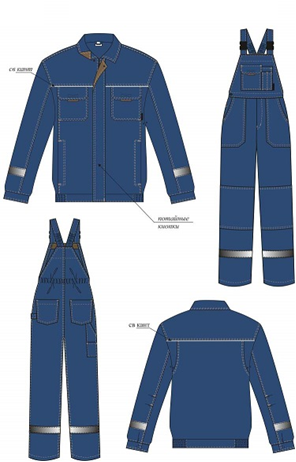 Размеры:96-100/158-164 – 2 компл.96-100/170-176 – 7 компл.96-100/182-188 – 2 компл.104-108/170-176 – 17 компл.104-108/182-188 – 12 компл.112-116/170-176 – 12 компл.112-116/182-188 – 5 компл.120-124/170-176 – 3 компл.120-124/182-188 – 2 компл.128-132/182-188 – 1 компл.63 компл.4Ботинки мужские  кожаные «Дэнвер»Цвет: черный.ТР ТС 019/2011ГОСТ 12.4.137-2001ГОСТ Р 12.4.187-97Верх обуви: кожа натуральная с полиуретановым покрытием.Подкладка: полиамидное полотно с водоотталкивающей мембраной J-Tex.Подносок: термопласт.Подошва: однослойная, полиуретан.Метод крепления: литьевой.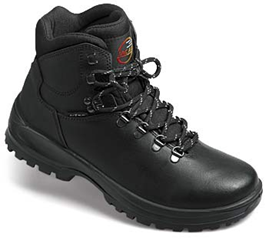 Размеры:40 – 4 пары41 – 5 пар42 – 12 пар43 – 14 пар44 – 5 пар45 – 8 пар46 – 2 пары 50 пар5Фартук-сарафан женский (бордовый)ТР ТС 017/2011ГОСТ 25294-2003V-образная горловина, накладные карманы.Ткань: смесовая (65% полиэстер, 35% хлопок) с водоотталкивающей отделкой, плотность 210 г/кв.м.Цвет: бордовый.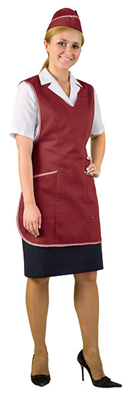 Размеры:96-100/158-164 – 1шт.96-100/170-176 – 1шт.104-108/158-164 – 1шт.112-116/158-164 – 2шт.112-116/170-176 – 2шт.7 шт.6Жилет сигнальный «Габарит» повышенной видимости 2-го класса.Соответствие требованиям ГОСТ 12.4.219-99 ССБТ. Одежда специальная сигнальная повышенной видимости. Технические требования. Материал трикотажное полотно, полиэстер -100%, плотность не менее 110г/м².Отделка: световозвращающая  лента ширина 5см.Цвет: флуоресцентный желтый.Необходимо выполнить нанесение эмблемы учреждения на верхнюю часть  области спины и на левую сторону грудной области. Эмблема для нанесения на куртку: - размер эмблемы для нанесения на спину 280мм х 75мм.Способ нанесения эмблемы – трафаретная печать (шелкография).L – 2шт.XL – 7шт.XXL – 5шт.14 шт.7Перчатки трикотажные с точечным ПВХ - покрытием. Класс вязки не ниже 13-го. Защитное точечное напыление (протектор) на ладонной части. Материал: хлопок не менее 70%, полиэфир не менее 20%.Цвет: белыйСоответствие требованиям ГОСТ 12.4.246-2008 ССБТ Средства индивидуальной защиты рук. Перчатки. Общие технические требования. Методы испытаний.Размер - 101000 пар№НаименованиеРазмерКоличествоОбщее кол-воАдрес поставки1Костюм  мужской, утепленный «Бавария»112-116/170-17611682860, Хабаровский край, п. Ванино, ул. Железнодорожная, д. 2.;2Сапоги зимние  мужские «Топпер»4433682860, Хабаровский край, п. Ванино, ул. Железнодорожная, д. 2.;3Костюм мужской летний  «Техно»96-100/170-17696-100/182-188104-108/170-176104-108/182-188112-116/170-176112-116/182-188120-124/170-176  120-124/182-188128-132/182-188311499511144682860, Хабаровский край, п. Ванино, ул. Железнодорожная, д. 2.;4Ботинки мужские  кожаные «Дэнвер»4041 4243 44 45 46 229946234682860, Хабаровский край, п. Ванино, ул. Железнодорожная, д. 2.;5Фартук-сарафан женский (бордовый)96-100/158-164112-116/158-164112-116/170-1761214682860, Хабаровский край, п. Ванино, ул. Железнодорожная, д. 2.;6Жилет сигнальный – класс 2.LXLXXL1359682860, Хабаровский край, п. Ванино, ул. Железнодорожная, д. 2.;7Перчатки трикотажные с ПВХ.10700700 пар682860, Хабаровский край, п. Ванино, ул. Железнодорожная, д. 2.;№НаименованиеРазмерКоличествоОбщее кол-воАдрес поставки1Костюм  мужской, утепленный «Бавария»-00682460, Хабаровский край, г. Николаевск-на-Амуре, ул. Кантера,1;2Сапоги зимние  мужские «Топпер»-00682460, Хабаровский край, г. Николаевск-на-Амуре, ул. Кантера,1;3Костюм мужской летний  «Техно»104-108/170-176104-108/182-188112-116/170-176120-124/182-18811215682460, Хабаровский край, г. Николаевск-на-Амуре, ул. Кантера,1;4Ботинки мужские  кожаные «Дэнвер»4344452114682460, Хабаровский край, г. Николаевск-на-Амуре, ул. Кантера,1;5Фартук-сарафан женский (бордовый)104-108/158-16411682460, Хабаровский край, г. Николаевск-на-Амуре, ул. Кантера,1;6Жилет сигнальный – класс 2.-00682460, Хабаровский край, г. Николаевск-на-Амуре, ул. Кантера,1;7Перчатки трикотажные с ПВХ.10100100 пар682460, Хабаровский край, г. Николаевск-на-Амуре, ул. Кантера,1;№НаименованиеРазмерКоличествоОбщее кол-воАдрес поставки1Костюм  мужской, утепленный «Бавария»-00682429, Хабаровский край, Ульчский район, п. Де-Кастри, ул. Советская, 5;2Сапоги зимние  мужские «Топпер»-00682429, Хабаровский край, Ульчский район, п. Де-Кастри, ул. Советская, 5;3Костюм мужской летний  «Техно»96-100/158-16496-100/170-176104-108/170-176104-108/182-188112-116/170-176120-124/170-1761111127682429, Хабаровский край, Ульчский район, п. Де-Кастри, ул. Советская, 5;4Ботинки мужские  кожаные «Дэнвер»4042434521216682429, Хабаровский край, Ульчский район, п. Де-Кастри, ул. Советская, 5;5Фартук-сарафан женский (бордовый)104-108/158-16411682429, Хабаровский край, Ульчский район, п. Де-Кастри, ул. Советская, 5;6Жилет сигнальный – класс 2.-00682429, Хабаровский край, Ульчский район, п. Де-Кастри, ул. Советская, 5;7Перчатки трикотажные с ПВХ.10100100 пар682429, Хабаровский край, Ульчский район, п. Де-Кастри, ул. Советская, 5;№НаименованиеРазмерКоличествоОбщее кол-воАдрес поставки1Костюм  мужской, утепленный «Бавария»104-108/182-18811685000, г.Магадан, Морской торговый порт, Административное здание.2Сапоги зимние  мужские «Топпер»4211685000, г.Магадан, Морской торговый порт, Административное здание.3Костюм мужской летний  «Техно»96-100/158-16496-100/170-17696-100/182-188104-108/170-176104-108/182-188131117685000, г.Магадан, Морской торговый порт, Административное здание.4Ботинки мужские  кожаные «Дэнвер»4142433216685000, г.Магадан, Морской торговый порт, Административное здание.5Фартук-сарафан женский (бордовый)96-100/170-17611685000, г.Магадан, Морской торговый порт, Административное здание.6Жилет сигнальный – класс 2.LXL145685000, г.Магадан, Морской торговый порт, Административное здание.7Перчатки трикотажные с ПВХ.10100 100 пар685000, г.Магадан, Морской торговый порт, Административное здание.ЗаказчикПоставщикРуководитель_______________________ Н.П. Татаринов «__» _________ 2016 г. мп_______________/___________________«__» _________ 2016 г. мп